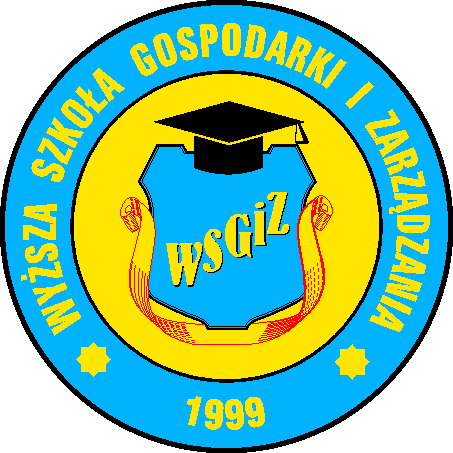 STRATEGIA ROZWOJUWYŻSZEJ SZKOŁY GOSPODARKII ZARZĄDZANIANA LATA 2021 – 2026MIELEC 2021ANALIZA AKTUALNEJ SYTUACJI WYŻSZEJ SZKOŁY GOSPODARKI I ZARZĄDZANIAWyższa Szkoła Gospodarki i Zarządzania (WSGiZ) działa w Mielcu od 1999 roku. Odgrywa ona zasadniczą rolę w regionalnym systemie kształcenia, będąc jedyną Uczelnią zlokalizowaną w powiecie mieleckim. Formuły kształcenia wdrażane podczas prób uruchomienia w Mielcu działalności dydaktycznej przez inne uczelnie okazały się nieodpasowane do warunków lokalnych i wszystkie te inicjatywy zakończyły się niepowodzeniem. Istnienie i funkcjonowanie w Mielcu Wyższej Szkoły Gospodarki i Zarządzania stwarzało zatem jedyną możliwość uzyskania wyższego wykształcenia w miejscu zamieszkania, bez konieczności ponoszenia kosztów wyjazdów i pozwalało w bardziej optymalny sposób łączyć pracę zawodową, studiowanie i życie rodzinne. Dla wielu osób jest to jedyna możliwa ścieżka uzyskania wyższego wykształcenia. Powiat mielecki zamieszkuje ponad 130 tysięcy mieszkańców. Stanowi on główny obszar rekrutacji Wyższej Szkoły Gospodarki i Zarządzania. Uczelnia prowadzi również rekrutację w sąsiednich powiatach: dębickim, kolbuszowskim, dąbrowsko-tarnowskim oraz staszowskim. Z powiatów tych pochodzą jednak jedynie pojedyncze studiujące w WSGiZ osoby. Sytuacja ta zdeterminowana jest bliskością innych ośrodków akademickich zlokalizowanych w Tarnobrzegu, Tarnowie i Dębicy oraz dobremu skomunikowaniu tych powiatów z dużymi ośrodkami akademickimi w Krakowie i Rzeszowie. W warunkach kryzysu demograficznego WSGiZ utrzymuje stałą liczbę studentów i znajduje się w stabilnej sytuacji ekonomicznej. Przychody Uczelni dywersyfikowane są dzięki prowadzeniu studiów podyplomowych.Specyfika praktycznego profilu kształcenia Uczelni powoduje, iż nie ma zapotrzebowania na studia stacjonarne, ponieważ większość osób zainteresowanych studiami w miejscu zamieszkania wybiera te studia ze względu na prowadzoną tu jednocześnie aktywność zawodową. Zatem osoby pracujące nie są zainteresowane podjęciem studiów stacjonarnych. Z kolei osoby zainteresowane podjęciem studiów stacjonarnych wybierają większe ośrodki akademickie, w których istnieje znacznie szerszy zakres oferowanych kierunków studiów, zaś duże miasta oferują ponadto szeroką ofertę kulturalno-rozrywkową, stanowiącą integralną część stylu życia studenckiego studentów studiów stacjonarnych.  WSGiZ umożliwiła w trakcie swojej działalności uzyskanie wyższego wykształcenia na poziomie licencjackim blisko dwóm tysiącom studentów. Funkcjonują oni na lokalnym rynku pracy, budując regionalne zasoby ludzkie pracowników z wykształceniem wyższym, przydatnych w sferze gospodarczej i instytucjonalnej. Specjalności Wyższej Szkoły Gospodarki i Zarządzania były dopasowywane do potrzeb pracodawców. W przypadku specjalności „Rachunkowość i Bankowość” oraz „Gospodarka i Administracja Publiczna” ilość studentów deklarujących pozyskanie kompetencji w ramach tych specjalności pozostaje od lat stała. Modyfikacjom ulegała specjalność „Zarządzanie Produkcja i Logistyką”, która powstała w wyniku zmiany i poszerzenia formuły istniejących wcześniej specjalności. Mielec jest dużym ośrodkiem przemysłowym o potencjale porównywalnym z potencjałem innych znacznie większych miast o charakterze wojewódzkim (Rzeszów, Kielce). Podstawą struktury przemysłowej miasta Mielca jest zlokalizowana tu Specjalna Strefa Ekonomiczna „Euro Park Mielec”. Implikuje to zapotrzebowanie ze strony lokalnego rynku pracy na kadrę zarządzającą i specjalistyczną dla przemysłu. Konieczne jest zatem dopasowanie profilu kształcenia do tych potrzeb, poprzez prowadzenie edukacji na specjalności związanej z procesami optymalizacji ekonomicznej produkcji i zarządzania procesami logistycznymi. W ramach tej specjalności konieczne jest permanentne dopasowywanie profilu kształcenia do trendów na rynku pracy, tak aby wyposażyć absolwentów WSGiZ w kompetencje i umiejętności niezbędne we współczesnym przemyśle. Kompetencje w zakresie logistyki są zarazem przydatne w działających w Mielcu firmach z branży logistycznej oraz w sieciach handlowych. Istnienie w Mielcu silnego sektora przemysłowego implikuje zarazem funkcjonowanie lokalnie  rozbudowanego zaplecza księgowo-finansowego. Lokalny rynek pracy zgłasza stałe zapotrzebowanie na specjalistów z tego zakresu. Uczelnia od lat prowadzi kształcenie na specjalności „Rachunkowość i Bankowość” kształcąc kadry dla działów księgowo-finansowych firm oraz dla biur rachunkowych. Szeroka formuła specjalności przygotowuje również specjalistów dla sektora instytucji finansowych, aczkolwiek w tym zakresie widoczny jest spadek zapotrzebowania na pracowników.Studenci Wyższej Szkoły Gospodarki i Zarządzania znajdują również zatrudnienie  w instytucjach otoczenia biznesu i w administracji publicznej. Absolwenci WSGiZ pracują w urzędach gminnych, miejskich, powiatowych oraz w przedstawicielstwach administracji województwa samorządowego. Pracują również w Urzędzie Skarbowym, ZUS oraz w mieleckich przedstawicielstwach Agencji (ARiMR, ARP). Pracują również w Mieleckiej Agencji Rozwoju Regionalnego, a także w licznych spółkach komunalnych. W związku z tym, Uczelnia przygotowuje kadry dla sektora publicznego w ramach specjalności „Gospodarka i Administracja Publiczna”. Sytuacja kadrowa Uczelni jest stabilna. Uczelnia zatrudnia ponad dwudziestu pracowników dydaktycznych, co stanowi liczbę osób adekwatną do obecnej skali działalności WSGiZ.  Większość pracowników dydaktycznych prowadzi zajęcia w Wyższej Szkole Gospodarki i Zarządzania od wielu lat, w przypadku etatowych nauczycieli akademickich od ponad dekady.  Uczelnia cały czas wraz z modyfikacją programów kształcenia zatrudnia nowe osoby, przeważnie specjalistów związanych z praktyką życia gospodarczego. Kadra Uczelni rozwija się naukowo, dwóch nauczycieli akademickich WSGiZ uzyskało w ostatnim okresie tytuły doktorskie.   Uczelnia zabezpiecza potrzeby lokalowe dopasowane do aktualnej skali działania Uczelni. W ostatnich latach nastąpiła konieczność optymalizacji bazy lokalowej  w celu dopasowania jej do liczby studentów WSGiZ. Uczelnia wyposaża wszystkie sale w niezbędne pomoce dydaktyczne w tym w narzędzia multimedialne. Uczelnia buduje swoją sieć w ramach systemu edukacji online, w celu poszerzenia możliwości kształcenia. Uczelnia buduje relacje z lokalnym biznesem i instytucjami otoczenia społeczno-gospodarczego. W ramach tych relacji studenci kierowani są na praktyki zawodowe. W ramach współpracy z lokalnym biznesem i  instytucjami otoczenia biznesowego Uczelnia organizuje konferencje gospodarcze z udziałem teoretyków i praktyków życia gospodarczego.  Uczelnia przeprowadza konsultacje z lokalnymi pracodawcami w zakresie dostosowywania programów studiów do potrzeb lokalnego rynku pracy.   MISJA WYŻSZEJ SZKOŁY GOSPODARKI I ZARZĄDZANIAMisją Wyższej Szkoły Gospodarki i Zarządzania jest zapewnienie studentom wszechstronnego rozwoju intelektualnego i fachowego w zakresie nauk ekonomicznych i zarządzania, a także staranne przegotowanie absolwentów do efektywnego i profesjonalnego wykonywania zawodu ekonomisty w warunkach integracji europejskiej.  CELE STRATEGICZNE I OPERACYJNE  WYŻSZEJ SZKOŁY GOSPODARKI I ZARZĄDZANIACel strategiczny 1. Budowanie silnej marki regionalnej uczelni w oparciu o wysokie standardy kształcenia umożliwiające efektywne przygotowanie studentów do wejścia na lokalny rynek pracyCel strategiczny 2. Współpraca z otoczeniem społeczno-ekonomicznymCel strategiczny 3. Rozwój naukowy kadryCel strategiczny 4. Stabilna sytuacja organizacyjna UczelniCel strategiczny 1Budowanie silnej marki regionalnej uczelni w oparciu o wysokie standardy kształcenia umożliwiające efektywne przygotowanie studentów do wejścia na lokalny rynek pracyCele operacyjne:Doskonalenie wewnętrznego systemu zapewniania jakości kształcenia w zgodzie z ustawą „Prawo o szkolnictwie wyższym i nauce” oraz Polską Ramą Kwalifikacji.Doskonalenie wewnętrznego systemu jakości kształcenia poprzez aktywny udział studentów oraz interesariuszy zewnętrznych.Wprowadzanie nowoczesnych metod kształcenia. Kształtowanie programu studiów adekwatnego do rozwoju nauk z zakresu ekonomii i finansów oraz zarządzania i jakości.Rozwijanie systemu sprzyjającego aktywizacji studentów w działalności naukowej, kulturalnej, społecznej i sportowej. Wspieranie działalności samorządu studenckiego oraz innych organizacji studenckich w celu kształtowania aktywnych postaw studentów.Budowanie sieci relacji z absolwentami Uczelni oraz stworzenie platformy współpracy z absolwentami.Transfer wiedzy i umiejętności z otoczenia gospodarczego poprzez udział w procesie kształcenia praktyków życia gospodarczego.Zapewnienie młodzieży z subregionu mieleckiego możliwości uzyskania w Mielcu wyższego wykształcenia i zdobycia kompetencji poszukiwanych na lokalnym rynku pracy. Dostosowanie specjalności Uczelni do potrzeb rynku pracy w ścisłej współpracy z podmiotami zewnętrznymi miasta, powiatu i województwa.Współpraca ze szkołami średnimi subregionu mieleckiego.Umożliwienie studiowania na Uczelni studentów z zagranicy.Cel strategiczny 2Współpraca z otoczeniem społeczno-ekonomicznymCele operacyjne:Organizowanie wraz z instytucjami otoczenia biznesu oraz przedsiębiorstwami wspólnych konferencji o charakterze popularno-naukowym i gospodarczym.Współpraca z przedsiębiorstwami w zakresie organizacji praktyk zawodowych kompatybilnych ze specjalnościami Uczelni.Organizowanie po konsultacjach z instytucjami otoczenia społeczno-gospodarczego oraz z lokalnymi przedsiębiorstwami studiów podyplomowych o profilu odpowiadającym potrzebom regionalnych pracodawców.Monitorowanie zmian na lokalnym rynku pracy, celem dostosowywania programu Uczelni do potrzeb pracodawców.Transfer wiedzy i umiejętności z otoczenia społeczno-gospodarczego poprzez różne formy współpracy z podmiotami z tego otoczenia oraz zatrudnienie w charakterze osób prowadzących zajęcia praktyków życia gospodarczego.   Tworzenie kanałów pośrednictwa w zakresie ofert zatrudnienia pomiędzy studentami i absolwentami Uczelni oraz lokalnymi przedsiębiorstwami i instytucjami. Budowanie dobrych relacji z lokalnymi instytucjami i współpraca w zakresie budowania tożsamości lokalnej.  Cel strategiczny 3Rozwój naukowy kadryCele operacyjne:Prowadzenie działalności wydawniczej w zakresie publikacji naukowych Uczelni.Systematyczne organizowanie konferencji naukowych z udziałem kadry WSGiZ oraz studentów, jak również konferencji o charakterze  popularno-naukowych adresowanych do studentów i przedsiębiorców Wspieranie uczestnictwa kadry Uczelni w konferencjach naukowych organizowanych w wiodących ośrodkach akademickich.Wspieranie kadry Uczelni w zakresie publikacji w wydawnictwach naukowych oraz w monografiach pokonferencyjnych.Umożliwienie studentom uczestnictwa w rozwoju naukowym poprzez uczestnictwo w kołach naukowych oraz konferencjach naukowych.   Cel strategiczny 4Stabilna sytuacja organizacyjna UczelniCele operacyjne:Budowanie silnej lokalnej marki podmiotu oferującego wysokiej jakości usługi edukacyjne na poziomie studiów licencjackich.Zapewnienie adekwatnej do potrzeb dydaktycznych i zoptymalizowanej kosztowo bazy dydaktycznej.Rozwój infrastruktury technicznej i pozostałej infrastruktury dydaktycznej Uczelni.Budowanie stabilnego trzonu zasobów kadry dydaktycznej Uczelni.Poszerzanie zasobów kadry dydaktycznej Uczelni o praktyków życia gospodarczego adekwatnie do korekt programu kształcenia dostosowywanego do potrzeb współczesnego rynku pracy.Utrzymanie stałego poziomu studentów studiów licencjackich w okresie kryzysu demograficznego i odpływu młodych osób do większych ośrodków miejskich oraz poszerzanie oferty studiów podyplomowych.Zbudowanie sprawnych kanałów komunikacji marketingowej z lokalną społecznością.Zapewnienie stabilnej sytuacji finansowej Uczelni.